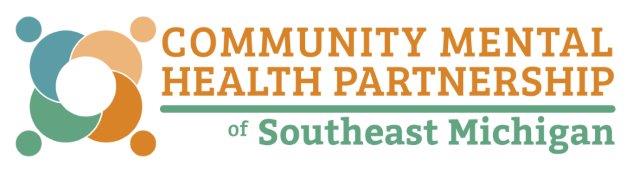 Regional Service Provider Claim Payment Appeal FormRegional Service Provider Claim Payment Appeal FormRegional Service Provider Claim Payment Appeal FormRegional Service Provider Claim Payment Appeal FormRegional Service Provider Claim Payment Appeal FormRegional Service Provider Claim Payment Appeal FormRegional Service Provider Claim Payment Appeal FormRegional Service Provider Claim Payment Appeal FormRegional Service Provider Claim Payment Appeal FormProviders must use this form to appeal service claims denied by Lenawee, Livingston, Monroe, Washtenaw or CMHPSM SUD payers. Providers must use this form to appeal service claims denied by Lenawee, Livingston, Monroe, Washtenaw or CMHPSM SUD payers. Providers must use this form to appeal service claims denied by Lenawee, Livingston, Monroe, Washtenaw or CMHPSM SUD payers. Providers must use this form to appeal service claims denied by Lenawee, Livingston, Monroe, Washtenaw or CMHPSM SUD payers. Providers must use this form to appeal service claims denied by Lenawee, Livingston, Monroe, Washtenaw or CMHPSM SUD payers. Providers must use this form to appeal service claims denied by Lenawee, Livingston, Monroe, Washtenaw or CMHPSM SUD payers. Providers must use this form to appeal service claims denied by Lenawee, Livingston, Monroe, Washtenaw or CMHPSM SUD payers. Providers must use this form to appeal service claims denied by Lenawee, Livingston, Monroe, Washtenaw or CMHPSM SUD payers. Providers must use this form to appeal service claims denied by Lenawee, Livingston, Monroe, Washtenaw or CMHPSM SUD payers. Provider Name:Appeal Date:Appeal Date:Contact Person:Contact Email:Contact Email:Contact Phone:Contact Fax:Contact Fax:CMHPSM Payer CMHPSM Payer CMHPSM Payer CMHPSM Payer CMHPSM Payer CMHPSM Payer CMHPSM Payer CMHPSM Payer CMHPSM Payer    Lenawee   Lenawee   Livingston   Monroe   Monroe   Washtenaw   Washtenaw   Washtenaw   CMHPSM SUDEHR Claim ID Number(s)EHR Claim ID Number(s)EHR Claim ID Number(s)EHR Claim ID Number(s)EHR Claim ID Number(s)EHR Claim ID Number(s)EHR Claim ID Number(s)EHR Claim ID Number(s)EHR Claim ID Number(s)EHR Batch Number(s)EHR Batch Number(s)EHR Batch Number(s)EHR Batch Number(s)EHR Batch Number(s)EHR Batch Number(s)EHR Batch Number(s)EHR Batch Number(s)EHR Batch Number(s)Denial Date and Reason for DenialBasis of Appeal Denial Date and Reason for DenialBasis of Appeal Denial Date and Reason for DenialBasis of Appeal Denial Date and Reason for DenialBasis of Appeal Denial Date and Reason for DenialBasis of Appeal Denial Date and Reason for DenialBasis of Appeal Denial Date and Reason for DenialBasis of Appeal Denial Date and Reason for DenialBasis of Appeal Denial Date and Reason for DenialBasis of Appeal Resolution RequestedResolution RequestedResolution RequestedResolution RequestedResolution RequestedResolution RequestedResolution RequestedResolution RequestedResolution RequestedService Provider Authorized SignatureService Provider Authorized SignatureService Provider Authorized SignatureService Provider Authorized SignatureService Provider Authorized SignatureService Provider Authorized SignatureService Provider Authorized SignatureDateDateCompleted appeal form, including supporting documentation, should be faxed or e-mailed directly to the appropriate CMHPSM Payer department (i.e. Appeal of Lenawee CMH denial of payment sent to Lenawee CMH, appeal of CMHPSM-SUD sent to CMHPSM, etc.)Completed appeal form, including supporting documentation, should be faxed or e-mailed directly to the appropriate CMHPSM Payer department (i.e. Appeal of Lenawee CMH denial of payment sent to Lenawee CMH, appeal of CMHPSM-SUD sent to CMHPSM, etc.)Completed appeal form, including supporting documentation, should be faxed or e-mailed directly to the appropriate CMHPSM Payer department (i.e. Appeal of Lenawee CMH denial of payment sent to Lenawee CMH, appeal of CMHPSM-SUD sent to CMHPSM, etc.)Completed appeal form, including supporting documentation, should be faxed or e-mailed directly to the appropriate CMHPSM Payer department (i.e. Appeal of Lenawee CMH denial of payment sent to Lenawee CMH, appeal of CMHPSM-SUD sent to CMHPSM, etc.)Completed appeal form, including supporting documentation, should be faxed or e-mailed directly to the appropriate CMHPSM Payer department (i.e. Appeal of Lenawee CMH denial of payment sent to Lenawee CMH, appeal of CMHPSM-SUD sent to CMHPSM, etc.)Completed appeal form, including supporting documentation, should be faxed or e-mailed directly to the appropriate CMHPSM Payer department (i.e. Appeal of Lenawee CMH denial of payment sent to Lenawee CMH, appeal of CMHPSM-SUD sent to CMHPSM, etc.)Completed appeal form, including supporting documentation, should be faxed or e-mailed directly to the appropriate CMHPSM Payer department (i.e. Appeal of Lenawee CMH denial of payment sent to Lenawee CMH, appeal of CMHPSM-SUD sent to CMHPSM, etc.)Completed appeal form, including supporting documentation, should be faxed or e-mailed directly to the appropriate CMHPSM Payer department (i.e. Appeal of Lenawee CMH denial of payment sent to Lenawee CMH, appeal of CMHPSM-SUD sent to CMHPSM, etc.)Completed appeal form, including supporting documentation, should be faxed or e-mailed directly to the appropriate CMHPSM Payer department (i.e. Appeal of Lenawee CMH denial of payment sent to Lenawee CMH, appeal of CMHPSM-SUD sent to CMHPSM, etc.)Received by CMHPSM PayerReceived by CMHPSM PayerReceived by CMHPSM PayerReceived by CMHPSM PayerReceived by CMHPSM PayerReceived by CMHPSM PayerReceived by CMHPSM PayerDateDateDetermination / OutcomeDate